Теоретический материал по модулю 1. Общие вопросы флебологииТема№1. Анатомия венозного русла. Физиология венозного оттокаПлан темы:1.Понятие о поверхностной венозной системе2.Анатомия глубоких вен нижних конечностей.3.Перфорантные вены, группы перфорантов.4.Физиология венозной системы нижних конечностей.1.Анатомия венозной системы нижних конечностей:       Вены нижних конечностей состоят из 3-х венозных систем: поверхностной, глубокой и перфорантных вен (соединяющих их между собой - коммуниканты). Все эти сосуды имеют клапаны,	которые обеспечивают однонаправленный	ток крови и предотвращают обратный ток крови при повышении давления в их просвете. В норме кровоток осуществляется в направлении: из берцовых вен в подколенную, бедренную и далее в подвздошную, и из поверхностной венозной системы в глубокую.1.Поверхностная венозная система: состоит из большой и малой подкожной вен. Большая подкожная вена собирает кровь от медиальной поверхности бедра и голени и впадает в бедренную вену. Малая подкожная вена дренирует кровь от латеральной и задней поверхности голени и стопы и впадает в подколенную вену.Поверхностные вены расположены непосредственно под кожей и представлены:кожными венами подошвенной и тыльной поверхности стопыбольшой подкожной веной; малой подкожной веной; многочисленными притоками большой и малой подкожных вен.Именно эти сосуды подвергаются наиболее выраженной трансформации при развитии варикозной болезни, т.к. не могут противостоять патологическому повышению венозного давления в связи с отсутствием плотных опорных структур в окружающих их тканях.         В области стопы подкожные вены образуют две сети - кожную венозную подошвенную сеть и кожную венозную сеть тыла стопы. Общие тыльные пальцевые вены, входящие в состав кожной венозной сети тыла стопы, анастомозируя между собой, образуют кожную тыльную дугу стопы.Концы этой дуги продолжаются в проксимальном направлении, образуя два продольных ствола: медиальную (v. marginalis medialis) и латеральную (v. marginalis lateralis) краевые вены. Продолжением этих вен на голени являются соответственно большая и малая подкожные вены. На подошвенной поверхности стопы выделяют подкожную венозную подошвенную дугу, которая широко анастомозирует с краевыми венами и посылает в каждый межпальцевый промежуток межголовчатые вены, которые, в свою очередь, анастомозируют с венами, образующими тыльную дугу.Большая подкожная вена нижней конечности (v. saphena magna), являясь продолжением медиальной краевой вены (v. marginalis medialis), переходит на голень по переднему краю внутренней лодыжки, далее идет вдоль медиального края большеберцовой кости и, огибая медиальный мыщелок, в области коленного сустава сзади переходит на внутреннюю поверхность бедра. На голени большая подкожная вена располагается в непосредственной близости от n. saphenus, обеспечивающего иннервацию кожи медиальной поверхности голени и стопы.На бедре VSM может быть представлена 1-3 стволами. Устье большой подкожной вены (сафенофеморальный анастомоз) находится в области овальной ямки (hiatus saphenus), где терминальный отдел ее перегибается через край серповидного отростка широкой фасции бедра, прободает lamina cribrosa и впадает в бедренную вену. Сафенофеморальный анастомоз может находиться на расстоянии от 2 до 6 см ниже паховой связки.На всем протяжении в большую подкожную вену впадает множество притоков, собирающих кровь не только от нижней конечности, но и от наружных половых органов, передней брюшной стенки, кожи и подкожной клетчатки ягодичной области. Ширина просвета большой подкожной вены в норме 0,3-0,5 см. В ней определяется от 5 до 10 пар клапанов.В терминальный отдел большой подкожной вены впадают 5 довольно постоянных венозных стволов:наружная половая (срамная) вена (v. pudenda externa), рефлюкс по которой может стать причиной развития промежностного варикозаповерхностная надчревная вена (v. epigastrica superfacialis) - наиболее постоянный приток, являющийся во время хирургической операции важным ориентиром, свидетельствующим о непосредственной близости сафенофеморального соустья;поверхностная вена, окружающая подвздошную кость (v. circumflexa ilei superfacialis);заднемедиальная вена, или добавочная медиальная подкожная вена (v. saphena accessoria medialis);переднелатеральная вена, или добавочная латеральная подкожная вена (v. saphena accessoria lateralis).Малая подкожная вена (v. saphena parva) является продолжением наружной краевой вены стопы (v. marginalis lateralis). Проходя позади латеральной лодыжки и направляясь кверху, малая подкожная вена сначала располагается по наружному краю пяточного (ахиллова) сухожилия, а затем ложится на его заднюю поверхность, приближаясь к средней линии задней поверхности голени. Начиная с этой области, вена чаще всего представлена одним стволом, реже двумя. На всем протяжении малую подкожную вену сопровождает n. cutaneus surae medialis, иннервирующий кожу заднемедиальной поверхности голени.        На границе между средней и верхней третями голени малая подкожная вена проникает в толщу глубокой фасции и располагается между ее листками. Достигнув подколенной ямки, она прободает глубокий листок фасции и в 25 % наблюдений впадает в подколенную вену. В ряде случаев малая подкожная вена, проходя выше подколенной ямки, впадает в бедренную вену или притоки глубокой вены бедра, а иногда заканчивается в каком-либо притоке большой подкожной вены. В верхней трети голени малая подкожная вена образует многочисленные анастомозы с системой большой подкожной веныБедренно-подколенная вена (v. femoropoplitea — вена Джиакомини) является наиболее крупным, эпифасциально расположенным постоянным приустьевым притоком УБР, связывающим ее с большой подкожной веной бедра. Рефлюкс по вене Джиакомини из бассейна большой подкожной вены может стать причиной варикозного расширения УБР. Возможен и обратный механизм, когда в результате клапанной недостаточности малой подкожной вены происходит варикозная трансформация вены Джиакомини с вовлечением в процесс большой подкожной вены.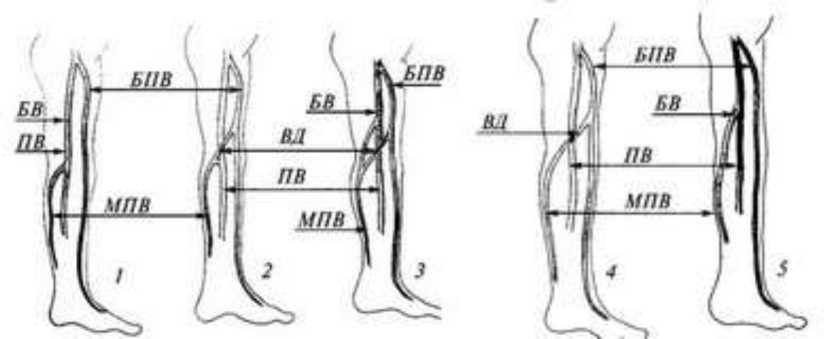 варианты впадения малой подкожной вены: БВ - бедренная вена, ПВ - подколенная вена, МПВ - малая подкожная вена, БПВ - большая подкожная вена, ВД - вена Джиакомини.2.Глубокая венозная система: состоит из парных передних и задних большеберцовых вен, малоберцовых вен, подколенной и бедренной и подвздошной вен.Глубокие вены расположены в толще мышечных массивов нижних конечностей, обеспечивают основной объем кровотока и представлены:венами тыла стопы и подошвы: тыльная и подошвенная глубокие венозные дугивенами голени: передняя и задняя большеберцовая, малоберцовые венывенами области колена: подколенная вена, икроножные и камбаловидные венывенами бедра: глубокая, поверхностная и общая бедренные вены.        Глубокая венозная система стопы формируется из парных вен - спутниц, сопровождающих артерии. Эти вены образуют две глубокие дуги - тыльную и подошвенную глубокие дуги. Из тыльной глубокой дуги формируются передние большеберцовые вены (vv. tibiales anteriores), из подошвенной - задние большеберцовые (vv. tibiales posteriores), принимающие малоберцовые (vv. peroneae). Таким образом, тыльные вены стопы переходят в передние большеберцовые; подошвенные медиальные и латеральные образуют задние большеберцовые.Венозная система голени представлена тремя парами глубоких вен - большеберцовыми (передними и задними) и малоберцовой. Основную нагрузку в осуществлении оттока с периферии несут задние большеберцовые вены, в которые дренируются малоберцовые вены.Подколенная вена (v. poplitea) - короткий ствол, образованный слиянием глубоких вен голени. На своем протяжении, кроме малой подкожной вены, она принимает парные вены коленного сустава. Проникнув в бедренно-подколенный канал через его нижнее отверстие, она получает название бедренной вены.Система суральных вен представлена парными vv. gastrocnemius и непарной v. soleus, дренирующими в подколенную вену синусы икроножной и камбаловидной мышц соответственно. Медиальная и латеральная икроножные вены выходят из одноименных головок m. gastrocnemius и впадают либо общим устьем, либо раздельно в подколенную вену на уровне суставной щели. V. soleus на всем протяжении сопровождается одноименной артерией, являющейся ветвью а. poplitea. V. soleus впадает в подколенную вену самостоятельно, проксимальнее устья икроножных вен, или сливается с последним.Бедренную вену (v. femoralis) большинство хирургов подразделяют на поверхностную (v. femoralis superfacialis), которая расположена дистальнее, и общую (v. femoralis communis), расположенную проксимальнее впаденияглубокой вены бедра. Подобное подразделение имеет большое значение не только в анатомическом, но, что чрезвычайно важно, и в функциональном отношении.Глубокая вена бедра (v. femoralis profunda), как правило, самый дистальный из крупных притоков бедренной вены. Она впадает в бедренную вену в среднем на 6-8 см ниже паховой связки. Дистальнее этого уровня в бедренную вену впадают небольшого диаметра притоки, соответствующие мелким ветвлениям бедренной артерии, и иногда нижняя ветвь латеральной окружающей бедро вены, если она представлена в виде не одного ствола, а 2-З сосудов. Кроме того, ниже устья глубокой вены бедра обычно впадают две вены-спутницы (пара артериальное венозное русло).Общая бедренная вена, помимо большой подкожной вены, принимает медиальную и латеральную окружающие бедро вены. Медиальная окружающая бедро вена расположена проксимальнее латеральной. Она может впадать на уровне устья большой подкожной вены и даже выше его.Перфорантные вены: Обеспечивают сообщение поверхностной и глубокой венозных систем. Перфорантные вены содержат клапаны, которые ориентированы в одном направлении: из поверхностной венозной системы в глубокую.          Перфорантные вены (коммуниканты) представляют собой тонкостенные венозные сосуды, соединяющие систему поверхностных и глубоких вен и обеспечивающие однонаправленный ток крови из поверхностных вен в глубокие. Это сосуды различного диаметра - от долей миллиметра до 2 мм, длинной до 15 см, чаще имеющие косой ход. Большинство из них содержат клапаны, ориентированные таким образом, что обеспечивают односторонний ток крови. Наряду с коммуникантами, содержащими клапаны, имеются так называемые нейтральные, или бесклапанные, перфоранты, расположенные преимущественно на стопе.Перфорантные вены подразделяют на прямые и непрямые. Первые представляют собой сосуды, непосредственно соединяющие глубокую и поверхностную вены. Типичным примером прямого перфоранта является сафеноподколенное соустье. Прямых перфорантов немного, они более крупные и расположены в основном в дистальных отделах конечности (перфорантные вены Коккета в сухожильной части голени по медиальной поверхности). Непрямые перфоранты соединяют какую-либо подкожную вену с мышечной, которая, в свою очередь, прямо или опосредованно сообщается с глубокой веной. Непрямых перфорантов много; они обычно очень мелкие и расположены в основном в области мышечных массивов. Все перфоранты, как прямые, так и непрямые, сообщаются чаще всего не с основным стволом подкожной вены, а с каким-либо из его притоковОбщее количество перфорантных вен превышает 100.Наиболее постоянными и значимыми являются следующие прямые перфоранты:группа перфорантов Коккета на медиальной поверхности нижней трети голени (в сухожильной ее части)перфорант Шермана на медиальной поверхности голени на высоте 23 см от уровня полаперфорант Бойда - на медиальной поверхности верней трети голени перфорант Додда - на медиальной поверхности нижней трети бедра (перед входом бедренной вены в гунтеров канал)перфорант Гунтера (Хантера) - на медиальной поверхности бедра сразу после выхода бедренной вены из гунтерова канала.Остальные перфоранты на бедре чаще имеют небольшие размеры и являются непрямыми, располагаясь в мышечных массивах медиальной поверхности.2.Физиология венозной системы нижних конечностей     В норме по глубокой венозной системе от нижних конечностей оттекает 85-90% общего объёма крови, по поверхностным венам 10-15%.В норме отток крови из нижних конечностей обеспечивается двумя факторами гемодинамическим и гравитационным:Гемодинамический фактор:    Стенки поверхностных вен имеют гладкомышечные волокна, глубокие вены их не имеют. Таким образом, глубокие вены являются пассивным резервуаром венозной крови, который может сокращаться или расширяться под действием внешних сил, таких как:Системное артериальное давление, передающееся на истоки венозной системы. Систолодиастолическое движение артерий, передающееся сопутствующим венозным сосудам. Периодически возникающие сдавление подошвенной венозной системы во время ходьбы.Мышечно-венозная помпа голени и бедра, действие которой при сокращении мышц ведет к оттоку крови из венозных синусов в глубокие вены. Мышечно-венозная помпа «перекачивает» до 75% крови из нижних конечностей. Дыхательные движения грудной клетки и диафрагмы, правых отделов сердца периодически создающие отрицательное давление в проксимальных отделах нижней полой вены(«присасывающее действие»).Внутрибрюшное давление.Тема №2. Хроническая венозная недостаточность. Клинические проявления, диагностика, лечение. Причины, клиника и диагностика заболеваний вен.План темы:1.Хроническая венозная недостаточность: этиология, клиника, диагностика и лечение.2. Варикозная болезнь нижних конечностей: этиология, клиника, диагностика и лечение.3.Осложнения варикозной болезни4.Посттромботическая болезнь: этиология, клиника, диагностика и лечение.1.Хроническая венозная недостаточность.        Хроническая венозная недостаточность (ХВН) - синдром, связанный с нарушением кровотока в венозном бассейне нижних конечностей.Хроническую венозную недостаточность нижних конечностей вызывают в основном два заболевания - варикозное расширение вен нижних конечностей и посттромботическая болезнь.      ХВН наблюдается также при врожденных ангиодисплазиях болезни Паркса-Вебера - Рубашова (патологические артериовенозные свищи), синдроме Клиппеля-Тренноне (нефункционирующая глубокая венозная система). В России различными формами ХВН страдают более 35 млн. человек, причем у 15% из них имеются трофические язвы. В США и странах Западной Европы частота варикозной болезни составляет 25%.Проблема ХВН, была хорошо известна нашим предкам. Это подтверждают, в частности, раскопки захоронения Mastabo в Египте (1595-1580 гг. до н.э.), где была найдена мумия с признаками прижизненного лечения венозной трофической язвы голени. Изображения людей с забинтованными ногами мы находим и в рисунках африканских племен. Гиппократ и Авиценна посвящали целые разделы своих трудов, описанию и лечению заболеваний вен.Патофизиология хронической венозной недостаточности:Основой патогенеза ХВН является венозная гипертензия, возникающая вследствие функциональной или органической недостаточности клапанного аппарата вен и развития патологического венозного рефлюкса — ретроградного сброса крови в поверхностную венозную систему.Факторы риска развития ХВН:	наследственность, ожирение,беременность, образ жизни, возраст, перенесенный острые заболевания вен нижних конечностей.Международная классификация хронических заболеваний вен нижних конечностей (система СЕАР)Клиническая классификацияСтадия 0. Отсутствие симптомов болезни вен при осмотре и пальпации.Стадия 1. Телеангиэктазии или ретикулярные вены.Стадия 2. Варикозно-расширенные вены.Стадия 3. Отек.Стадия 4. Кожные изменения, обусловленные заболеванием вен (пигментация, венозная экзема, липодерматосклероз).Стадия 5. Кожные изменения, указанные выше, и зажившая язва.Стадия 6. Кожные изменения, указанные выше, и активная язва.Клинический симптомокомплекс ХВНВарикозно-расширенные подкожные веныСимптом «тяжёлых ног»Судороги мышц по ночамОтёки стоп и голеней к концу дняБоль по ходу варикозно-расширенной венБоль в виде распирания конечностиГиперпигментация кожи в дистальных отделахЛиподермосклерозТрофическая язва с локализацией у медиальной лодыжки.Инструментальная диагностика ХВНУльтразвуковая	допплерографияУльтразвуковое	дуплексное ангиосканированиеРадиоизотопная	флебографияДистальная и ретроградная флебографияЛечение ХВНКонсервативное лечение:       На	сегодняшний	день, хирургические	методы, являютсяединственными радикальными методами лечения синдрома ХВН. Консервативное лечение рассматривается как подготовительный этап к хирургическому лечению и должно включать в себя: постоянное эластическое бинтование или ношение эластического трикотажа, возвышенное положение ноги в постели;нестероидные противовоспалительные средства: диклофенак, индометацин, кетопрофен, фенопрофен.спазмолитики (но-шпа, папаверин);препараты, повышающие венозный тонус и улучшающие лимфоотток: анавенол, венорутон, троксевазин, эскузан, гливенол, детралекс, гинкор форт, цикло 3 форт, эндотелон. Детралекс назначают по 1 таблетке 2 раза в день в течение 2-х месяцев. При наличии открытых трофических язв целесообразно применение препарата в течение 4-х месяцев.препараты, утраняющие микроциркуляторные расстройства инормализающие гемореологию:	группа низкомолекулярныхдекстранов:	пентоксифиллин (трентал), ацетилсалициловуюкислоту, тиклопидин (тиклид), клопидогрель (плавике).дезагреганты (аспирин);витамины группы В, С, РР;физиотерапевтическое лечение (электрофорез с новокаином, гепарином или трипсином, ультразвук, лазеротерапия);местное лечение трофических язв (некрэктомия, перевязки с антисептиками и протеолитическими ферментами и др.);лечебную физкультуруХирургическое лечение:Выбор метода хирургического лечении прямую зависит от основного заболевания приведшего к развитию ХВН2.Варикозная болезнь нижних конечностейЭтиология:      Варикозная болезнь нижних конечностей (ВБНК) является полиэтиологическим заболеванием. Выделяют предрасполагающие и производящие факторы развития варикозной болезни:Предрасполагающие факторы (факторы риска):Наследственная предрасположенностьКонституциональные особенностиЖенский полОсобенности трудаГормональная контрацепцияНарушение соединительно-тканных структур в стенке вены и неполноценность клапанного аппарата.Производящие факторыФизиологические состояния и заболевания, приводящие к повышению внутрибрюшного и внутрисосудистого давления (тяжелые статические нагрузки, беременность, хронические заболевания лёгких, кишечника, артерио-венозные свищи).Патогенез      Патогенез ВБНК заключается в постепенной деградации гладкомышечных и эластических волокон стенки подкожных вен и перфорантов, что приводит к их постепенному расширению. На этом фоне развивается относительная недостаточность клапанов (они остаются интактны, но створки их полностью не смыкаются). Развивается один из вариантов венозного рефлюкса:1 -й вариант - горизонтальный вено-венозный рефлюкс (относительная клапанная недостаточность перфорантных вен)2-й вариант - вертикальный поверхностный рефлюкс (относительная клапанная недостаточность поверхностных венозных магистралей);3-й вариант - вертикальный глубокий рефлюкс (относительная клапанная недостаточность глубоких вен за счет местной гиперволемии балластной кровью)Классификация ВБНККлассификация по типу варикозаМагистральныйСмешанныйРассыпнойКлассификация по стадии клинического теченияКомпенсированная стадияА - нет несостоятельности клапанного аппаратаБ - несостоятельность клапанного аппаратаДекомпенсированная стадияА - отёки, болиБ - трофические расстройстваКлассификация по уровню венозного сбросаВысокий вено-венозный сброс: Сброса крови в поверхностную систему через сафенофеморальное соустье.Низкий вено-венозный сброс. Сброс крови из глубоких вен в поверхностные вены происходит на уровне голени через несостоятельные перфоранты или через устье малой подкожной вены.Смешанный сброс: сочетание высокого и низкого сброса.Клиническая картина     Клиническая картина ВБНК зависит от стадии клинического течения.Стадия компенсации не сопровождается симптомами хронической венозной недостаточности. Заболевание длительное время протекает бессимтомно. Больных беспокоит лишь сам факт варикозного расширения подкожных вен, и они обращаются к врачу исключительно по мотивам косметического порядка. При осмотре определяется незначительное расширение подкожных вен, они мягкие, легко спадаются, кожа над ними не изменена.Стадия декомпенсации (характеризуется синдромом венозного застоя). Больных беспокоят ощущения тяжести, полноты в ногах, быстрая их утомляемость, иногда тупые боли. Наблюдается умеренный отёк голени и стопы. Симптомы усиливаются при длительной статической нагрузке и ходьбе и чаще проявляются к концу дня. Утром они практически отсутствуют.       При осмотре у больных определяется умеренная или резкая степень расширения поверхностных вен. Они напряжены, туго-эластической консистенции. Стенки вен нередко склерозированы, интимно спаяны с кожей. В нижней трети голени отмечается пастозность и отёк.Трофические	расстройства	чаще развиваются на	медиальнойповерхности нижней трети голени в области медиальной лодыжки. Заключаются в появлении индурации и гиперпигментации кожи, а также в появлении таких осложнений как экзема и трофические язвы.Диагностика      Объективное обследование	больного должно быть с полнымисследованием всех систем организма. Очень важно не просмотреть новообразования малого таза, которые могут явиться причиной «вторичного» варикозного изменения вен. Тщательное физикальное обследование больного с подозрением на ХВН начинают производить в положении стоя, с осмотра нижних конечностей, нижней части живота и гениталий. Обращают внимание на характер и протяженность варикозного расширения, цвет кожных покровов и трофические изменения.       Обследование проводится как в горизонтальном, так и в вертикальном положении больного. При осмотре переходят к пальпаторному исследованию варикозных вен, кожи, подкожной клетчатки, определению пульса на артериях конечности, измерению её окружности на уровне бедра и голени. При осмотре необходимо помнить, что большая подкожная вена у тучных людей может быть не видна из-за покрывающего её толстого слоя жировой клетчатки и плохо прощупывается. Коммуникаитиые вены в ряде случаев можно обнаружить по пальпаторно определяемым дефектам глубокой фасции голени, через которые они проходят. Как правило, они локализуются в зоне максимально выраженных трофических расстройств, преимущественно в нижней трети голени по её медиальной поверхности.Для уточнения диагноза, и в целях дифференциальной диагностики варикозной болезни с посттромботической предложены различные функциональные пробы, позволяющие выявить клапанную недостаточность поверхностных вен и коммуникантных вен, а также оценить проходимость и функциональное состояние глубоких вен.Функциональные пробы1.Проба	Броди-Троянова-Тренделенбурга.	Позволяет диагностировать клапанную недостаточность большой подкожной вены бедра и перфорантов. Больного укладывают на спину. Поднимают ногу и дают подкожным венам опорожниться от крови. В верхней трети бедра накладывают резиновый жгут. Больного переводят в вертикальное положение. Оценку пробы производят до и после снятия жгута, выделяют 4 варианта пробы:Вены после прекращения	окклюзии заполняются	медленно	втечение 30 сек. Следовательно, клапаны вен функционируют нормально.Вены после прекращения	окклюзии заполняются	в течениенескольких секунд током	крови сверху вниз, что	говорит	онедостаточности клапанов большой подкожной вены.Поверхностные вены быстро, за 5-10 секунд, заполняются	доустранения сдавления большой подкожной и наполнение их не увеличивается после снятия жгута. У таких больных заполнениеповерхностной венозной системы происходит из глубоких вен через несостоятельные перфорантные веныПоверхностные вены быстро заполняются до устранения сдавления большой подкожной вены, а после дезобструкции заполнение вен ещё более увеличивается. В этом случае имеет место недостаточность клапанов как перфорантных вен, так и большой подкожной вены.2.Пробы Пратта	позволяют определить несостоятельностьперфорантных вен и их локализацию. В положении лежа поднятую ногу больного под углом 45-60 градусов бинтуют 1-ым эластическим бинтом от стопы до верхней трети бедра. Выше большую подкожную вену пережимают резиновым жгутом, предотвращая ретроградный сброс крови через несостоятельный остиальный клапан. Больного переводят в вертикальное положение и тотчас ниже жгута накладывают второй эластичный бинт. Производят эластичное бинтование сверху вниз по мере того, как накладывается виток за витком, снимается в обратном направлении 1-ый эластичный бинт. При этом между бинтами оставляется промежуток 5-10 см, в котором отмечают появление напряженных варикозных вен. Появление последних свидетельствует о недостаточности перфорантов.Трехжгутовая проба Шейниса - позволяет выявить несостоятельные перфорантные вены и их локализацию. Больному в горизонтальном положении после опорожнения поверхностных вен накладывают 3 жгута: первый - в верхней трети бедра, второй - над коленом, третий - ниже коленного сустава и предлагают встать. Заполнение подкожных вен между жгутами свидетельствует о патологическом сбросе крови в этом участке из глубоких вен в поверхностные через несостоятельные перфоранты.3.Маршевая проба Дельбе-Пертеса -	характеризует проходимостьглубоких вен, что позволяет дифференцировать варикозную болезнь и посттромбофлебитическую. Маршевую пробу в вертикальном положении при максимальном наполнении поверхностных вен. На верхнюю треть бедранакладывают резиновый жгут для пережатия большой подкожной вены. Отток венозной крови в этом случае возможен по глубокой венозной системе. Больного просят ходить и маршировать на месте в течение 5-10 мин. Быстрое опорожнение поверхностных вен происходит при хорошей проходимости глубокой венозной системы за счёт оттока крови по перфорантам. Если этого не происходит, появляется распирающая боль, можно предположить наличие посттромботической окклюзии глубоких вен.Инструментальная диагностика:Ультразвуковая допплерография позволяет оценить проходимость вен и состояние клапанного аппарата поверхностных вен, получить звуковое и графическое отображение кровотока в глубоких и поверхностных венах и применяется как для дифференциальной диагностики варикозной болезни с посттромботической, так и для уточнения состояния клапанов глубоких вен.Ультразвуковое дуплексное	ангиосканирование с цветовымкодированием потоков крови позволяет достоверно определить анатомоморфологические изменения венозного русла и соответственно выбрать адекватное лечение варикозной болезни.Для определения функциональных нарушений венозного оттока также применяют флеботонометрию и	реовазографию, которые даютрезультирующую характеристику адекватности венозного возврата, но не помогают топической диагностике.Флебография: Рентгеноконтрастное исследование венозной системы.Дифференциальный диагноз:С венозным тромбозом и посттромботической болезньюС ЛимфедемойС врождённые аномалии развития венозной системыХроническая сердечная недостаточность, заболевания почекЗаболевания суставовХроническая артериальная недостаточностьПериферическая полинейропатияЛечениеликвидация варикозного синдрома;устранение признаков ХВН;профилактика прогрессирования и рецидивов заболевания. Консервативное лечение:Консервативное лечение является паллиативным и не приводит к стойкому исчезновению симптомов заболевания.Консервативное лечение включает в себя:Устранение факторов риска: (коррекция образа жизни, питания, рациональное трудоустройство и др.).Улучшение флебогемодинамики: (эластическая компрессия, лечебная физкультура, постуральный дренаж и др.), нормализация функции венозной стенки, коррекция нарушений микроциркуляции, гемореологии и лимфооттока.Купирование воспалительных реакций:Гамма-бензопироны (флавоноиды): детралекс, цикло 3 форт.Производные рутина: анавенол, венорутон, рутин, троксерутин, троксевазин.Пикногенолы: эндотелон.Сапонины: Анавенол, аэсцин, репарил, эскузан.Производные спорыньи: вазобрал.Синтетические вещества: Гливенол, гинкор-форт, доксиум.НПВП (ибупрофен, диклофенак и др.) и антибиотики;Препараты для системной энзимотерапии (вобэнзим, флогэнзим);Вазоактивные средства и дезагреганты (пентоксифиллин, аспирин, производные никотиновой кислоты, ПГЕ и др.).Топические средства: гепарин содержащие мази и гели (гепариновая мазь, гепароид, эссавен гель, лиотон 1000 гель), гинкор-гель, фастум -гель, актовегин, солкосерил, кортикостероидные мази, кремы,Склерозирование.Лазеротерапия.Хирургическое лечение       Основными задачами хирургического лечения являются устранение патологического рефлюкса и варикозного расширения подкожных вен.Операция Троянова-Тренделенбурга. В 1888 году А.А. Троянов предложил и впервые выполнил лигирование большой подкожной вены. В 1890 году подобное вмешательство выполнил Тренделенбург. В последующем методика была несколько дополнена, обязательно выполняется этап перевязки и отсечения большой подкожной вены у места впадения в бедренную вену с одновременным пересечением всех поверхностных притоков, впадающих в этой области. В таком расширенном объёме операция получила название «кроссэктомии».Операция Шеде-Кохера. Варикозные узлы прошивают через кожу и фиксируют на марлевых прокладках.Операция Бебкокка - классический хирургический способ лечения магистрального варикоза, заключается в удалении стволов большой и малой подкожных вен с помощью металлического зонда.Венэктомия по Нарату - удаление варикозно-расширенных притоков большой и малой подкожной вен. Из отдельных разрезов по ходу измененной вены (через каждые 5-10 см), вену захватывают зажимом, пересекают и выделяют оба отрезка максимально в направлении других разрезов.Операция Маделунга - Удаление подкожных вен из лампасных разрезов на бедре и голени (в настоящее время не применяется из-за возможности развития лимфостаза и косметических соображений).Операция Линтона перевязка и пересечение несостоятельных перфорантов, подфасциальным способом.Операция Коккета перевязка и пересечение несостоятельных перфорантов, над фасциальным способомМинифлебэктомия. Выполняют прокол кожи в месте заранее отмеченной на коже варикозной вены, подлежащей удалению, отверстие в коже расширяют шпателем, затем флебодиссектором приподнимают варикозную вену над подкожной клетчаткой, выводят сосуд из раны, пересекают между зажимами, лигируют. Процедуру повторяют до полного удаления варикозного притока.Инвагинационная сафенэктомия. - большую подкожную не удаляют из подкожной клетчатки, а более узкий дистальный её отрезок с помощью специального зонда с оливой инвагинируют в более широкий проксимальный отдел сосуда. Достаточно широко этот метод используют в амбулаторной хирургической практике.Катетерная склерооблитерация Склерозирование является альтернативой операции Бекокка. Вводят склерозант по ходу вены, постепенно удаляя катетер и выполняя компрессию вены на всем протяжении, эластическое бинтование нижней конечности. этоксисклерол, фибро-вейн (тромбовар)).Крио- или термодеструкция магистральных подкожных вен. Выполняют пункцию большой подкожной вены на голени в неё помещают специальный катетер с электродом, который проводят до верхней трети бедра. Катетер индуцирует в мышечном слое вены температуру 85 С. Результатом является полная облитерация вены сразу после извлечения катетераГемодинамическое хирургическое лечение:CHIVA-терапия - устранение вено-венозных рефлюксов, источники которых выявляются при дуплексном сканировании. При этом выполняют кроссэктомию, диссекцию перфорантных вен, удаляют варикознорасширенные притоки, ствол большой подкожной вены сохраняетсяOCRAM - производится экстравазальная коррекция устья большой подкожной вены фрагментом фасции бедра или синтетическим материалом, ствол большой подкожной вены лигируют тотчас ниже гунтеровского перфоранта.Осложнения варикозной болезниВосходящий тромбофлебит поверхностных вен нижних конечностей. Острое воспаление и тромбообразование в поверхностных венах. Клинически проявляется возникновением болезненности, гиперемии и уплотнения по ходу большой и малой подкожных вен. При распространении процесса на глубокую венозную систему, возникает вероятность тромбоэмболии лёгочной артерии.Кровотечение из варикозного узла. Обусловлено разрывом или изъязвлением истонченной кожи над варикозной веной и обычно происходит в проекции перфорантов. Кровотечение не сопровождается болевыми ощущениями, развивается в вертикальном положении больного и бывает обильным. Гемостаз достигается достаточно тугим бинтованием, либо прошиванием кровоточащего сосуда.Трофическая язва - дефект кожи, возникающий, как правило, в нижней трети медиальной поверхности голени - в зоне максимально выраженных трофических расстройств. Развитие язвы обусловлено прогрессирующим некрозом кожи и клетчатки вследствие высокого давления в венозном колене капилляров.3.Посттромботическая болезнь     Посттромботическая болезнь (ПТБ) - патологическое состояние, связанное с затруднением венозного оттока из пораженной конечности, возникающее после перенесенного тромбоза глубоких вен и проявляющееся симптомами ХВН.Патофизиология венозного оттока:1й этап: горизонтальный вено-венозный рефлюкс (относительная клапанная недостаточность перфорантных вен);2й этап: вертикальный глубокий рефлюкс (органическая клапанная недостаточность глубоких вен);3й этап: вертикальный поверхностный рефлюкс (относительная клапанная недостаточность стволов подкожных вен);Классификация посттромботической болезниКлассификация по стадиям клинического течения:Стадия компенсации: отёк к концу дня, болевой синдром и варикозное расширение поверхностных вен без трофических расстройств.Стадия декомпенсации: - А - постоянные отёки, стойкий болевой- синдром, выраженное расширение подкожных вен; Б - присоединяются трофические расстройства.Клиническая картинаКлиническая картина ПТБ зависит от локализации зоны стеноза или окклюзии.Клинические симптоматика посттромботической болезни (ПТБ) с локализацией в нижнем (бедренно-подколенном сегменте):Заболевание протекает относительно благоприятно, стадия компенсации длится 3-5 лет. Отёк голени и варикозное расширение поверхностных вен голени и стопы, распирающие боли в голени и стопе.трофические нарушения в надлодыжечной области без тенденции к распространению.ПТБ с локализацией в среднем подвздошно-бедренном сегменте:Локализованный тип ПТБ среднего сегмента имеет благоприятное течение. Стадия компенсации длится 10-15 лет.При распространенном типе ПТБ компенсация короткая или её нет. Характерен отёк всей конечности, ягодицы, половых органов, из-за выраженной боли больные не могут находиться длительно в вертикальном положении; характерно варикозное расширение поверхностных вен голени, бедра, лобка, половых органов; имеются трофические расстройства, очень часто - трофические язвы.ПТБ с локализацией в верхнем (нижняя полая вена) сегменте:ПТБ верхнего сегмента развивается вследствие восходящего распространенного тромбоза магистральных вен таза и проявляется тяжёлым симптомокомплексом; симметричным поражением нижних конечностей, отёком нижней половины туловища, трофическими язвами на обеих нижних конечностях.Диагностика:Ультразвуковая допплерография Ультразвуковое дуплексное сканированиеРадиоизотопная флебосцинтиграфияРентгеноконтрастная флебография (дистальная и ретроградная)Лечение:Консервативное лечениеПрименяется как самостоятельный вид лечения лишь при наличии противопоказаний к хирургическому лечению. Основу консервативного лечения составляет: Компрессионная терапия (при помощи эластических бинтов, компрессионного трикотажа)Правильный режим (с исключением значительных физических нагрузок, длительного стояния).Лечебная ходьба, лечебная физкультура (улучшает венозный отток, благодаря активному сокращению мышц конечности)Физиотерапия (дарсонвализация, диадинамические токи Бернара, переменные магнитные поля, сероводородные, радоновые ванны) Лекарственная терапия (препараты флебопротекторы - гинкор форт, детралекс, антистакс, анавенол, венорутон, троксевазин, троксерутин; дезагреганты - ацетилсалициловая кислота, тиклид, плавике; периферические вазодилататоры - пентоксифиллин (трентал); нестероидные противоспалительные средства (НПВС) диклофенак, индометацин; препараты метаболического действия - токоферол, вит. A, Bl, В6, В12, аскорбиновая и фолиевая кислота, а также микроэлементы - медь, цинк, магний и др.Хирургическое лечение    Хирургическое лечение посттромботической болезни производят после полной реканализации тромбированных вен. Оптимальным является второй год после перенесенного острого тромбоза.Применяют следующие виды оперативных вмешательств:Протезирование пораженной вены венозным трансплантатом.Операция	Уоррена-Тайра (сафеноподколенное шунтирование):создается соустье между подколенной и большой подкожной веной;Операция	Пальма-Эсперона перекрестное бедренно-бедренноевенозное шунтирование.Операция Аскара (пластика фасции голени) - коррекция мышечно-венозной помпы на голени.Операция Псагакиса - аутовенозное протезирование клапанов, создание наружного мышечного клапана.Резекция дистальной части задних большеберцовых вен позволяет ликвидировать рефлюкс через бесклапанные перфоранты вен стоп, устранить рефлюкс в над фасциальные ткани нижней трети голени.Операция Троянова-ТренделенбургаВопросы для проверки теоретических знаний.Дайте определение термину  «флебология»Перечислите виды венОсобенности строения венозного сосудаПеречислите основные функции венНазовите причины более частого заболевания женщин варикозной болезньюВ чем заключается консервативное лечение варикозной болезниДля чего используется компрессионное лечениеКлинические проявления хронической венозной недостаточности. Методы инструментальной диагностики хронической венозной недостаточностиКогда возможно использование склеротерапии